                                                  ПОСТАНОВЛЕНИЕ                                администрации муниципального образования«Заревское сельское поселение»                                                                                          от 24.12.2021 г.  №     69   - п.                                                               п. ЗаревоОб утверждении муниципальной целевой программы«Профилактика наркомании, токсикомании и алкоголизмав МО Заревское сельское поселение на 2022-2024 годы»      В соответствии с Федеральным законом от 08.01.1998 года №3-ФЗ «О наркотических средствах и психотропных веществах», Федеральным законом от 06.10.2003 года № 131-ФЗ “Об общих принципах организации местного самоуправления в Российской Федерации”, местная администрация Заревское сельского поселения                                      ПОСТАНОВЛЯЕТ:Утвердить прилагаемую муниципальную целевую программу «Профилактика наркомании, токсикомании и алкоголизма в МО Заревское сельское поселение на 2022-2024 годы».Настоящее постановление вступает в силу после его опубликования на официальном сайте Заревское сельского поселения в информационно-коммуникационной сети Интернет.Контроль за исполнением настоящего постановления оставляю за собой.И.О. Главы администрации Заревское сельское поселение                             И.С. ТрофимовПриложениек постановлению местной администрацииЗаревское сельского поселенияот 24.12.2021 г. № 69МУНИЦИПАЛЬНАЯ ПРОГРАММА«ПРОФИЛАКТИКА НАРКОМАНИИ, ТОКСИКОМАНИИ И АЛКОГОЛИЗМАВ МО ЗАРЕВСКОЕ СЕЛЬСКОЕ ПОСЕЛЕНИЕ НА 2019-2021 ГОДЫ»ПаспортСодержание проблемы и обоснование необходимости ее решенияпрограммными методами      Наркомания и злоупотребление алкоголем не только наносят вред здоровью граждан, но и способствуют обострению криминогенной обстановки.Активные профилактические мероприятия должны опираться:–       на методологию формирования у детей, подростков и молодёжи представлений об общечеловеческих ценностях, здоровом образе жизни, препятствующих вовлечению в наркогенную ситуацию;–       на формирование у детей, подростков и молодёжи, а также у лиц, вступивших на путь первых проб ПАВ, умений и навыков активной психологической защиты от вовлечения в наркотизацию и антисоциальную деятельность;–       на диагностику наркозависимости на ранней стадии;Среди основных причин, влияющих на распространение наркомании и токсикомании среди подростков, одна из главных – лёгкая доступность ПАВ.Вторая причина – в сочетании, с одной стороны, доминирующих в поведении подростка мотивов любопытства и подражания; с другой – растерянности родителей.      Ситуация усугубляется тем, что в недалёком прошлом ранняя алкоголизация и токсикомания преимущественно поражали детей из неблагополучных семей, родители которых вели асоциальный образ жизни.           На сегодняшний день число наркоманов пополняется подростками из благополучных слоёв общества, семей с высоким достатком. Именно дети из этих семей, с легко доступными деньгами, формируют особую молодёжную субкультуру, ведущими ценностями которой являются свободное, праздное время провождение с наркотизацией как определённым стилем жизни.     Не последнюю роль в наркотизации подростков играет низкий уровень информированности населения о профилактике наркотической патологии и малая доступность квалифицированной бесплатной консультативной и лечебно-реабилитационной помощи детям и подросткам, больным наркоманией. Многие просто не знают куда обратиться. Причём, в основном, население ориентировано на анонимную наркологическую помощь.В этой ситуации возникает особая ответственность со стороны профессиональных групп лиц, работающих с подростками и молодёжью – учителей, воспитателей, школьных психологов, социальных педагогов, врачей, которые нуждаются в разработке таких программ.      Конечно, борьба с распространением наркотиков и наркомании – общегосударственная задача. И сложно в отдельно взятой территории победить это зло.   В то же время органы местного самоуправления не могут и не должны стоять в стороне от этой проблемы. Муниципальная власть, как самая близкая к населению, чаще всего сталкивается с тем социальным злом, которое порождает зависимость от наркотиков.     Администрация МО Заревское сельское поселение должна взять на себя роль координатора деятельности по недопущению роста наркомании совместно с органами внутренних дел, медицинскими и образовательными учреждениями, социальными службами, общественными организациями.                                        Принятие программы на муниципальном уровне будет способствовать объединению усилий Администрации, общественности, всех заинтересованных сторон в решении данной проблемы.                Организационные и нормотворческие мероприятия. Совершенствование системы управления деятельностью по профилактике алкоголизма, наркомании и токсикомании:1.     Обобщение деятельности всех субъектов профилактики алкоголизма, наркомании и токсикомании, разработка концепций их деятельности (с определением целей, задач, функций, технологий их реализации с учетом межведомственного подхода).2.     Подготовка и повышение квалификации специалистов, причастных к сфере профилактики алкоголизма, наркомании и токсикомании (учителей, психологов, специалистов по социальной работе, врачей, сотрудников правоохранительных органов, представителей общественных организаций и др.).3.     Разработка и реализация единой стратегии средств массовой информации при освещении вопросов алкоголизма, наркомании, токсикомании.Профилактика алкоголизма, наркомании, токсикоманиисреди детей и молодежи в образовательной среде     Предупреждение распространения психоактивных веществ в образовательных учреждениях, пресечение экспериментирования с психоактивными веществами детьми и молодежью:– разработка, принятие и реализация на уровне каждого учебного заведения политики в отношении употребления психоактивных веществ;– разработка и применение алгоритма действий при выявлении детей и молодежи, употребляющих психоактивные вещества;– обучение работников, обеспечивающих охрану образовательных учреждений, методам работы по пресечению распространения наркотических средств в образовательном учреждении, употребления спиртных напитков и наркотических средств на их территории, выявлению детей и молодежи в состоянии опьянения;– обеспечение в образовательных учреждениях доступности информации о телефонах доверия правоохранительных органов, по которым возможно сообщить о местах незаконного сбыта, распространения и употребления психоактивных веществ.Формирование здорового образа жизни и приобретение социальныхнавыков детьми и молодежью:          Рекомендовать включение   в образовательные программы занятий по формированию жизненных навыков и профилактики алкоголизма, наркомании, токсикомании;        Внедрение программ социального развития и профилактики зависимостей среди детей дошкольного возраста;      Организация и проведение мероприятий по профилактике алкоголизма, наркомании, токсикомании и формированию здорового образа жизни, дифференцированных по возрасту и степени знакомства с психоактивными веществами;        Обучение детей и молодежи умению противостоять предложению психоактивных веществ и другому неблагоприятному внешнему давлению, быть социально компетентными (внедрение программ по развитию личностных ресурсов, формированию жизненных навыков и стратегий стресс-преодолевающего поведения);     Формирование компетентности у педагогов и специалистов по вопросам профилактики злоупотребления психоактивными веществами детьми и молодежью;     Организация и проведение информационно-просветительской работы с родителями по вопросам злоупотребления психоактивными веществами, семейных взаимоотношений, семейных патологий;      Проведение семейного консультирования по вопросам воспитания, урегулирования конфликтов, примирения; Формирование родительского актива и вовлечение его в профилактическую деятельность.Профилактика алкоголизма, наркомании, токсикоманиисреди детей и молодежи в сфере досуга     Привлечение детей и молодежи к активным формам досуга, обеспечение занятости:    Обеспечение доступности информации об услугах учреждений дополнительного образования, действующих на территории поселения;    Насыщение информационного пространства через средства массовой информации материалами о формах досуговой деятельности;    Организация мероприятий по привлечению детей и молодежи к активным формам досуга в рамках рекламных акций клубов по интересам, и пр.;    Создание системы квотирования рабочих мест для молодежи, состоящей на учете в комиссиях по делам несовершеннолетних;    Обучение сотрудников досуговых учреждений и представителей молодежных общественных организаций позитивно ориентированным формам профилактики алкоголизма, наркомании и токсикомании среди детей и молодежи.    Предупреждение распространения психоактивных веществ в досуговых учреждениях:-Информирование организаторов молодежного досуга о требованиях закона и нормативно-правовой базе организации и проведения молодежных массовых досуговых мероприятий и возможных санкциях за несоблюдение этих требований;- Контроль, в том числе общественный, за продажей спиртных напитков молодежи в досуговых учреждениях (внезапное посещение досуговых учреждений сотрудниками правоохранительных органов, представителями общественности); - Информирование лицензионных органов и прокуратуры о юридических лицах, занятых в сфере молодежного досуга, нарушающих правила торговли спиртными напитками несовершеннолетним, не выполняющих предписания органа по контролю за оборотом наркотиков в части непринятия мер в связи с незаконным оборотом наркотиков в помещении юридических лиц, для принятия санкционированных мер по отношению к нарушителям;      Проведение информационной кампании по предупреждению употребления психоактивных веществ в местах досуга; - Обеспечение доступности для населения информации в местах досуга о телефонах доверия правоохранительных органов, по которым возможно сообщить о местах незаконного сбыта, распространения и употребления психоактивных веществ. -Раннее выявление лиц, находящихся в состоянии опьянения на досуговом мероприятии: - Организация вечернего патрулирования мест молодежного досуга, сотрудниками полиции, родителями, учителями;            Профилактика алкоголизма, наркомании, токсикомании              среди детей и молодежи по месту жительства (в семье).-Активизация профилактического потенциала семей, имеющих детей:-Организация профилактической работы с семьями по месту жительства;-Организация работы по профилактике алкоголизма, наркомании, токсикомании с воспитанниками и их родителями в системе исполнения наказаний;- Обучение специалистов специфике работы с детьми и молодежью и родителями из социально неблагополучных семей.Профилактика алкоголизма, наркомании, токсикоманиисреди детей и молодежи в общественных местах.    Организация благополучной ненаркотической, антиалкогольной среды на уровне дома, двора, уличного микросоциума:    Привлечение органов территориального общественного самоуправления к деятельности по профилактике употребления психоактивных веществ, алкогольной продукции среди населения;   Оснащение придомовых территорий спортивно-игровыми площадками для детей и молодежи;    Насыщение информационного пространства качественной наружной рекламой против употребления психоактивных веществ;    Организация массовых мероприятий, пропагандирующих ценности здорового образа жизни;     Обеспечение доступности для населения информации о телефонах доверия правоохранительных органов, по которым возможно сообщить о местах незаконного сбыта, распространения и употребления психоактивных веществ.     Ограничение доступности для детей и молодежи психоактивных веществ в общественных местах:   Контроль, в том числе общественный, магазинов, занимающихся продажей спиртных напитков и табачных изделий, за продажей алкогольных напитков и табачных изделий несовершеннолетним (внезапное посещение);   Информирование лицензионных и административных органов о юридических лицах, нарушающих правила торговли спиртными напитками для принятия санкционированных мер к нарушителям;   Организация специальных (антинаркотических) добровольных народных дружин, групп родительского контроля при органах территориального самоуправления для патрулирования улиц в вечернее и ночное время;    Организация уличной социальной работы с детьми и молодежью, находящимися в социально опасном положении.Основные цели и задачи Программы    Основной целью Программы по профилактике алкоголизма, наркомании и токсикомании в МО Заревское сельское поселение является снижение спроса на психоактивные вещества у детско-подросткового и молодежи населения, и снижение уровня заболеваемости алкоголизмом, наркоманией и токсикоманией среди этого контингента населения.     Для достижения указанной цели предполагается решить следующие задачи:– сконцентрировать усилия субъектов профилактики алкоголизма, наркомании и токсикомании в четырех сферах: место жительства, общественные места, сфера досуга, учреждения образования;– обеспечить координацию и нормативно-правовое регулирование деятельности субъектов профилактики алкоголизма, наркомании и токсикомании, организовать их работу в соответствии с научными разработками, данными мониторинга, социологическими и иными исследованиями;– способствовать формированию у детей и молодежи социальной компетентности, жизненных навыков, стресс-преодолевающего поведения, системы ценностей, ориентированных на ведение здорового образа жизни;– обеспечить реализацию системы раннего выявления детей и молодежи, незаконно употребляющих психоактивные вещества, в семье, учебных заведениях, местах досуга и контроля за ними;– стимулировать и поддерживать гражданские инициативы, направленные против употребления психоактивных веществ, привлекать к деятельности по профилактике общественные и религиозные организации, социально ответственный бизнес, активизировать потенциал семьи в вопросах профилактики алкоголизма, наркомании и токсикомании;– способствовать созданию благополучной ненаркотической среды для детей и молодежи, обеспечить занятость детей и молодежи (преимущественно из групп риска девиантного поведения), привлекать их к активным формам досуга;– добиться эффективной реализации действующей нормативно-правовой базы по вопросам профилактики алкоголизма, наркомании и токсикомании;– формировать единую информационную стратегию при освещении вопросов, связанных с алкоголизмом, наркоманией и токсикоманией;– способствовать созданию обстановки общественной нетерпимости к употреблению психоактивных веществ, стимулировать и поощрять граждан, информирующих общественность и компетентные органы о местах приобретения, сбыта, распространения и употребления психоактивных веществ;– повысить информированность населения МО Заревское сельское поселение по проблемам злоупотребления психоактивными веществами;– повысить интерес родителей к вопросам антинаркотического воспитания детей и подростков;– расширить охват детей, подростков и молодежи программами профилактики злоупотребления психоактивными веществами в учебных заведениях.                           Сроки и этапы реализации Программы      Данная Программа предусматривает проведение большого количества долгосрочных мероприятий социального характера, поэтому не может быть выполнена в пределах одного финансового года.       В связи с этим Программа рассчитана на трехгодичный период с 2022 по 2024 годы.                           Контроль за ходом реализации ПрограммыКонтроль за ходом реализации целевой Программы осуществляет Комиссия по противодействию злоупотреблению наркотическими веществами и их незаконному обороту.Заказчик одновременно с годовым отчетом в установленные сроки представляет отчет о результатах реализации целевой программы.По истечению сроков реализации Программы заказчик представляет отчет о ее выполнении за весь период реализации.Оценка эффективности социально-экономических результатовреализации ПрограммыРеализация данной Программы в течение трех лет позволит:– повысить информированность населения по проблемам злоупотребления психоактивными веществами, приобрести демонстрационные материалы по профилактике злоупотребления ПАВ;– повысить интерес родителей к вопросам антинаркотического воспитания детей и подростков;– расширить охват детей, подростков и молодежи программами профилактики злоупотребления психоактивными веществами в учебных заведениях до 100 процентов.    То есть совершенствовать существующую систему первичной профилактики злоупотребления наркотическими средствами и другими психоактивными веществами среди различных категорий населения, что приведет к ограничению распространения наркомании, алкоголизма, токсикомании и связанных с ними негативных социальных последствий в МО Заревское сельское поселение.План мероприятий по профилактике алкоголизма, наркомании и токсикомании в МО Заревское сельское поселениеРеспублика  АдыгеяШовгеновский район                  АдминистрацияМуниципального образования«Заревское сельское поселение»385445, п.Зарево, ул. Пролетарская,5Тел.факс (887773)94-1-24    email zarevskoepos@mail.ru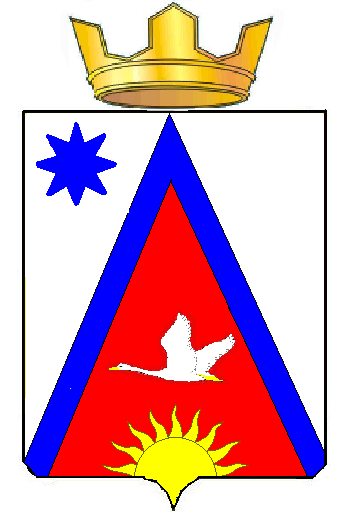 Адыгэ РеспубликэмШэуджен райониадминистрацие         образованиеу Заревско къоджэ псэупIэ чIыпIэм385445, къ.Зарево,ур.Пролетарскэм ыцI, 5Тел.факс (887773)94-1-24    email zarevskoepos@mail.ru Наименование ПрограммыМуниципальная программа профилактики наркомании, токсикомании и алкоголизма на 2022-2024 годыЦель программыОграничение распространения наркомании, алкоголизма, токсикомании и связанных с ними негативных социальных последствий.Основание для разработки Программы–  Федеральный закон от 08.01.1998 года №3-ФЗ «О наркотических средствах и психотропных веществах»Заказчик Программы– администрация муниципального образования Заревское сельское поселение.Разработчик Программы– администрация муниципального образования Заревское сельское поселение.Исполнители мероприятий программы- администрация Заревского сельского поселения;- Сельский Дом культуры, расположенные на территории Заревского сельского поселения-Школьные учреждения Заревского сельского поселения;– Амбулатория Заревское сельское поселение;-Общественные организации МО Заревское сельское поселение;Сроки реализации Программы2022-2024 гг.Перечень основных мероприятий-Организационные мероприятия;-Информационно-аналитические мероприятия;-Методические мероприятия;-Организация профилактической работы в образовательных учреждениях;-Мероприятия по информированию населения;-Взаимодействие с общественными организациями;-Работа со СМИ. Пропагандистские и профилактические мероприятия.Планируемые результаты реализации Программы·        Увеличение количества детей и молодежи, ведущих здоровый образ жизни;·        Рост количества детей и молодежи, выявленных на ранней стадии потребления наркотических веществ;·        Выявление потребителей психоактивных веществ на ранней стадии, снижение доступности психоактивных веществ для молодежи;·        Повышение информированности населения по проблемам злоупотребления психоактивными веществами;·        Повышение интереса родителей к вопросам антинаркотического воспитания детей и подростков (увеличение количества обращений к специалистам);·        Расширение охвата детей, подростков и молодежи программами профилактики злоупотребления психоактивными веществами в учебных заведениях;·        Формирование позитивного отношения населения к здоровому образу жизни;·        Увеличение количества детей и подростков, прошедших обучение по программе формирования здорового образа жизни и формированию жизненных навыков;·        Увеличение количества родителей, прошедших обучение по вопросам профилактики алкоголизма, наркомании и токсикомании среди детей и молодежи;·        Увеличение количества детей и молодежи из группы риска девиантного поведения, охваченных организованными формами досуга;·        Снижение медицинских последствий злоупотребления ПАВ: заболеваемости вирусным гепатитом В и С, ВИЧ-инфекцией, инфекциями., передающимися половым путем, психическими расстройствами;·        Снижение уровня подростковой преступности;·        Снижение количества преступлений, совершенных детьми и молодежью в состоянии алкогольного и наркотического опьянения·        Снижение социальных последствий  злоупотребления психоактивными веществами: суицидов, разрушения семей, криминализации молодежной среды.№ п/пНаименование мероприятийСрок исполненияОбъемфинансирования(руб.)Ответственные исполнители1.Назначение должностного лица администрации, ответственного за планирование, организацию и координацию работы по профилактике алкоголизма, наркомании и токсикомании в сельском поселенииянварь 2022 годанетместная администрация2.Проведение тематических мероприятий для детей и молодёжи2022-2024нетСДК, МОУ, МБОУ; 3.Распространение среди граждан информационных материалов, содействующих профилактике алкоголизма, наркомании и токсикомании 2022-2024нетСДК, МБОУ 4.Информирование населения через СМИ и на официальном сайте местной администрации в сети Интернет, а также посредством контактных телефонов о том, куда следует обращаться при выявлении незаконного употребления наркотических средствах и психотропных веществах2022-2024нетместная администрация5.Организация взаимодействия местной администрации с заинтересованными органами и ведомствами по профилактике алкоголизма, наркомании и токсикомании2022-2024нетместная администрация6.Выявление участков дикорастущей конопли и мака, и применение мер по ее уничтожению2022-2024нетместная администрация7.Выявление семей, находящихся в социально опасном положении2022-2024нетместная администрацияуп. участковый